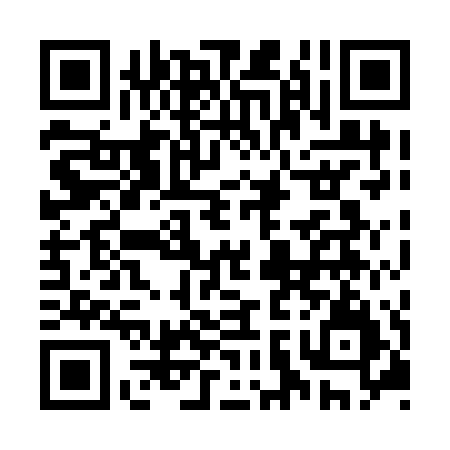 Prayer times for Domaine-de-la-Paix, Quebec, CanadaMon 1 Jul 2024 - Wed 31 Jul 2024High Latitude Method: Angle Based RulePrayer Calculation Method: Islamic Society of North AmericaAsar Calculation Method: HanafiPrayer times provided by https://www.salahtimes.comDateDayFajrSunriseDhuhrAsrMaghribIsha1Mon3:065:0512:556:188:4410:432Tue3:075:0612:556:188:4410:433Wed3:085:0612:556:188:4410:424Thu3:095:0712:556:188:4310:415Fri3:105:0812:556:188:4310:406Sat3:115:0812:566:188:4210:397Sun3:125:0912:566:188:4210:388Mon3:145:1012:566:178:4110:389Tue3:155:1112:566:178:4110:3610Wed3:165:1212:566:178:4010:3511Thu3:185:1212:566:178:4010:3412Fri3:195:1312:566:168:3910:3313Sat3:215:1412:566:168:3810:3214Sun3:225:1512:576:168:3810:3015Mon3:245:1612:576:158:3710:2916Tue3:255:1712:576:158:3610:2817Wed3:275:1812:576:158:3510:2618Thu3:285:1912:576:148:3410:2519Fri3:305:2012:576:148:3410:2320Sat3:325:2112:576:138:3310:2221Sun3:335:2212:576:138:3210:2022Mon3:355:2312:576:128:3110:1823Tue3:375:2412:576:128:3010:1724Wed3:385:2512:576:118:2810:1525Thu3:405:2612:576:108:2710:1326Fri3:425:2812:576:108:2610:1127Sat3:445:2912:576:098:2510:1028Sun3:455:3012:576:088:2410:0829Mon3:475:3112:576:088:2310:0630Tue3:495:3212:576:078:2110:0431Wed3:515:3312:576:068:2010:02